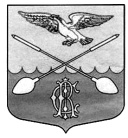 АДМИНИСТРАЦИЯ ДРУЖНОГОРСКОГО ГОРОДСКОГО ПОСЕЛЕНИЯ ГАТЧИНСКОГО МУНИЦИПАЛЬНОГО РАЙОНА ЛЕНИНГРАДСКОЙ ОБЛАСТИ                                        П  О  С  Т  А  Н  О  В  Л  Е  Н  И  Е От  10.02.2021                                                                                                                     № 45 
          В соответствии с поручением главы администрации Гатчинского муниципального района, руководствуясь Федеральным законом от 06.10.2003г №131-ФЗ «Об общих принципах организации местного самоуправления в Российской Федерации»,  Федеральным законом от 27.07.2010г №210-ФЗ "Об организации предоставления государственных и муниципальных услуг», Уставом МО Дружногорское городское поселение Гатчинского муниципального района Ленинградской области администрация Дружногорского городского поселения                                                              ПОСТАНОВЛЯЕТ:1. исключить п. 2.12, 3.2.8	 2. в п. 2.13 исключить слова «- при личном обращении – 1 рабочий день с даты поступления;»3. п 2.14.1 изложить в следующей редакции «2.14.1. Информирование по вопросу предоставления муниципальной услуги осуществляется  в специально выделенных для этих целей помещениях администрации  или в МФЦ.»4. в п. 3.2.3 исключить слова «с обязательной личной явкой на прием в администрацию/МФЦ»5. в п. 3.2.4 исключить слова «без личной явки на приём в администрацию/МФЦ»6. в п. 3.2.5. исключить слова «в случае, если заявитель выбрал способ оказания услуги с личной явкой на прием в администрации – приложить к заявлению электронные документы;в случае, если заявитель выбрал способ оказания муниципальной услуги без личной явки на прием в администрацию:»7.  Настоящее постановление подлежит официальному опубликованию и размещению на официальном сайте Дружногорского городского поселения.Глава  администрацииДружногорского  городского  поселения:                                                              И.В. Отс  